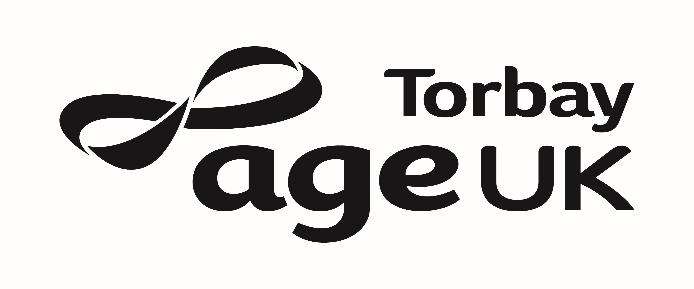 UNCLAIMED BENEFIT ENTITLEMENTSLET US CHECKINSTRUCTIONS FOR COMPLETIONPlease state the income and savings for both you and your partner( if you have one)In the relevant income box state the amount you receive AND the period it is paid i.e. weekly, 4 weekly, monthly or yearlyTotal Savings/Capital	£…………(include Current Bank a/c, SavingsBonds, ISAs,Premium Bonds, Stocks, Shares etcDo you own land or property?	  YES  /  NO(other than house you occupy?)The above information will allow us to work out any entitlement to Working Tax CreditsAge  Information & Advice DeptPaigntonTQ4 5DBIncomeClientPartnerState Retirement PensionPrivate Pensions GrossTax paid on Private PensionsPension Credit / Income SupportJSAESA:- Phase:- Assessment / Main          Group:- Work / SupportAttendance AllowanceDisability Living Allowance                                  Care                              Mobility Personal Independence Payment                                   Daily Living                                         MobilityOther Benefits - please stateEarnings GrossHours worked:- ……….. £……….. every …………£……….. every …………£……….. every …………£……….. every …………£……….. every …………£……….. every …………£……….. every …………£……….. every …………£……….. every …………£……….. every …………£……….. every …………£……….. every …………£……….. every …………£……….. every …………Only complete this section If more than 16 hours per week please Only complete this section If more than 16 hours per week please Only complete this section If more than 16 hours per week please Tax year April 2017–April 2018Annual wage Annual pension                                        Client£                               £                                     Partner££Tax year April 2018–April 2019Weekly/Monthly wageWeekly/Monthly pension                                       Client££                                     Partner££EARNINGSEARNINGSEARNINGSTax yearAnnual wage earnings Annual pension earningsApril 2017 – April 2018£                               £Tax year Weekly/Monthly wageWeekly/Monthly pensionApril 2018 – April 2019Weekly hours workedWeekly hours workedWeekly hours worked